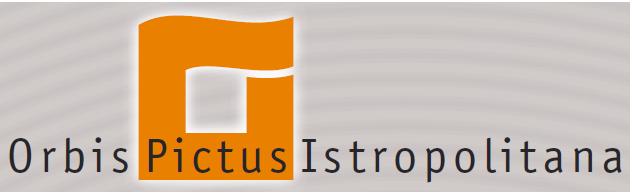 Predstavujeme Vám novinku vydavateľstva Orbis Pictus Istropolitana Dana Kovárová – Alena Kurtulíková Príprava na Testovanie 9 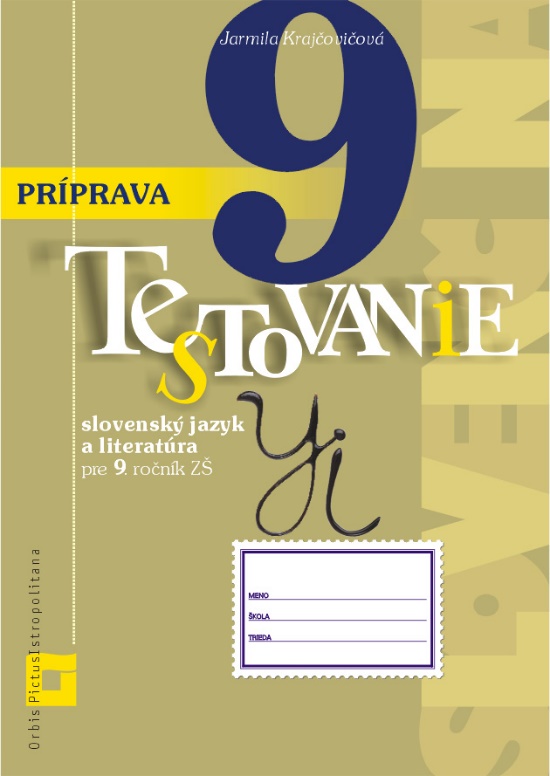 slovenský jazyk a literatúraPracovný zošit na 72 stranách ponúka úlohy odstupňované od najjednoduchších doplňovaní správnych hlások až po úlohy, ktorých riešenie si vyžaduje niekoľko myšlienkových operácií a využitie osvojených vedomostí a zručností.  Okrem toho precvičuje čitateľskú gramotnosť na rôznych úrovniach.Každá kapitola je ukončená testom formálne identickým s Testovaním 9.Výsledky úloh nájdete na stránke vydavateľstva www.orbispictus.sk v e-shope v anotácii titulu alebo po kliknutí na nasledovný link: http://orbispictus.sk/wp-content/uploads/2015/12/Riesenia_uloh_DEF.pdfPri objednávaní pracovných zošitov si môžete vytvoriť  výhodné balíčky a súčasne využiť našu každoročnú akciu a nakúpiť do 15. 3. 2016 za znížené ceny.Orbis Pictus istropolitanaVaše učebnicové vydavateľstvo